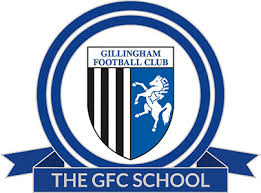 H.L.T.A Job DescriptionResponsible to SENcoGeneric ResponsibilityThe role of the T.A is to work with students to encourage academic progress, complete work and monitor behaviour.1. Demonstrate an informed and efficient approach to teaching and learning by adopting relevant strategies to support the work of the teacher and increase the achievement of the pupils including those with special educational needs and disabilities (SEND)2. Promote, support and facilitate inclusion by encouraging participation of the pupils in learning and extracurricular activities3. Use effective behaviour management strategies consistently in line with the school’s policy and procedures 4. Supervise a class if the teacher is temporarily unavailable 5. Manage the pupils’ behaviour effectively to ensure a good and safe learning environment6. Organise and manage your teaching space and resources to help maintain a stimulating and safe learning environment7. Observe the pupils’ performance and pass observations on to the SENco8. Use ICT skills to advance pupils’ learning 9. Undertake any other relevant duties given by the SENco/Head of CentreMain duties and responsibilities1. Support, monitor, record and report the pupil’s performance and progress2. To cover and lead class teaching as and when appropriate3. Read and understand lesson plans for the pupils   4. Working with colleagues and other relevant professionals5. Communicate effectively with other staff members and pupils, and with parents and carers under the direction of the Head of Centre6. Communicate the knowledge and understanding of the pupil to other school staff and education, health and social care professionals, so that informed decision making can take place on intervention and provision under the direction of the Head of Centre7. With the class teacher, keep other professionals accurately informed of performance and progress or concerns they may have about the pupils they work with8. Understand their role in order to be able to work collaboratively with classroom teachers and other colleagues, including specialist advisory teachers9. Deliver interventions to students10. Take part in the school’s appraisal procedures11. Maintain high standards of ethics and behaviour, within and outside school12. Work with the DSL/deputy DSL to safeguard all children in the school.  Record and report any concerns to the DSL and undertake regular safeguarding trainingThe GFC School is committed to safeguarding children and promoting the welfare of children and young people and expects all trustees, staff and volunteers to share this commitment. All successful candidates will be subject to an Enhanced Criminal Record Disclosure from the Disclosure and Barring Service along with other relevant employment checks, including overseas criminal background checks, where applicable. All new trustees, employees and volunteers will be required to undertake safeguarding training on induction which will be regularly updated in line with statutory guidance.EssentialDesirableQualificationsGCSEs at grades 9 to 4 (A* to C) including English and maths HLTA qualificationLevel 2 or 3 Certificate in Supporting Teaching and Learning in Schools, Level 3 Diploma in Childcare and Education, or other relevant qualificationExperienceWorking in a school environment.Experience and knowledge of issues affecting students and young people and how to offer supportive assistanceWorking with students who have a variety of special educational needs.Working with students who display challenging behaviour A previous role in this field would be highly desirableSkills and KnowledgeGood literacy and numeracy skills Good organisational skills Ability to build effective working relationships with pupils and adultsSkills and expertise in understanding the needs of all pupilsKnowledge of how to help adapt and deliver support to meet individual needsSubject and curriculum knowledge relevant to the role, and ability to apply this effectively in supporting teachers and pupilsExcellent verbal communication skills Active listening skills The ability to remain calm in stressful situations Knowledge of guidance and requirements around safeguarding childrenGood ICT skillsKnowledge and understanding of special educational needs.